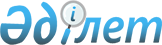 Об утверждении форм, предназначенных для сбора административных данных в области проектного управленияПриказ Министра цифрового развития, инноваций и аэрокосмической промышленности Республики Казахстан от 9 апреля 2024 года № 213/НҚ
      В соответствии с Концепцией развития государственного управления в Республике Казахстан до 2030 года, утвержденной постановлением Правительства Республики Казахстан от 8 июля 2021 года № 470, подпунктом 2) пункта 3 статьи 16 Закона Республики Казахстан "О государственной статистике" ПРИКАЗЫВАЮ:
      1. Утвердить прилагаемую форму, предназначенную для сбора административных данных в области проектного управления "Сведения по росту сертифицированных государственных служащих в проектном управлении", согласно приложению к настоящему приказу.
      2. Департаменту политики проектного управления Министерства цифрового развития, инноваций и аэрокосмической промышленности Республики Казахстан в установленном законодательством порядке обеспечить:
      1) в течение пяти календарных дней со дня принятия настоящего приказа направление его копии в электронном виде на казахском и русском языках в Республиканское государственное предприятие на праве хозяйственного ведения "Институт законодательства и правовой информации Республики Казахстан" Министерства юстиции Республики Казахстан для официального опубликования и включения в Эталонный контрольный банк нормативных правовых актов Республики Казахстан;
      2) размещение настоящего приказа на интернет-ресурсе Министерства цифрового развития, инноваций и аэрокосмической промышленности Республики Казахстан.
      3. Контроль за исполнением настоящего приказа возложить на курирующего вице-министра цифрового развития, инноваций и аэрокосмической промышленности Республики Казахстан.
      4. Настоящий приказ вводится в действие по истечении десяти календарных дней после дня его первого официального опубликования.
      "СОГЛАСОВАН" руководитель Бюро национальной статистикиАгентства по стратегическому планированию и реформам Республики Казахстан 
      _________________М. Турлубаев 
      МП Форма, предназначенная для сбора административных данных "Сведения по росту сертифицированных государственных служащих в проектном управлении"
      Представляется: в уполномоченный орган в области проектного управления.
      Форма административных данных размещена на интернет-ресурсе: https://www.gov.kz/memleket/entities/mdai/activities/34276?lang=ru.
      Наименование формы административных данных: Рост сертифицированных государственных служащих в проектном управлении.
      Индекс формы административных данных: РСГСПУ-1.
      Периодичность: годовая.
      Отчетный период: 202_ год.
      Круг лиц, представляющих информацию: Академия государственного управления при Президенте Республики Казахстан.
      Срок представления формы административных данных: ежегодно не позднее 10 февраля года, следующего за отчетным периодом.
      Телефон ______________________________________________________ 
      Адрес электронной почты _______________________________________ 
      Исполнитель _____________________________________ _____________                            фамилия, имя и отчество (при его наличии) подпись, телефон
      Руководитель или лицо, исполняющее его обязанности 
      __________________________________________________ ____________                                      фамилия, имя и отчество (при его наличии) подпись
      Место для печати  Пояснение по заполнению формы, предназначенной для сбора административных данных в области проектного управления "Сведения по росту сертифицированных государственных служащих в проектном управлении"
      1. Настоящее пояснение определяет единые требования по заполнению формы, предназначенной для сбора административных данных "Рост сертифицированных государственных служащих в проектном управлении" (далее – Форма).
      2. Форма заполняется Академией государственного управления при Президенте Республики Казахстан.
      3. Форма подписывается курирующим заместителем первого руководителя структурного подразделения, либо лицом, исполняющим его обязанности, с указанием его фамилии и инициалов.
      4. Форма предоставляется ежегодно не позднее 10 февраля года, следующего за отчетным периодом.
      5. Форма заполняется на государственном и русском языках.
      6. Форма заполняется следующим образом:
      в графе 1 указывается порядковый номер;
      в графе 2 указывается количество сертифицированных государственных служащих в проектном управлении за текущий 20__год;
      в графе 3 указывается количество сертифицированных государственных служащих в проектном управлении за истекший 20__ год.
					© 2012. РГП на ПХВ «Институт законодательства и правовой информации Республики Казахстан» Министерства юстиции Республики Казахстан
				
      Министр 

Б. Мусин
Приложение к приказу
Министра цифрового развития,
инноваций и аэрокосмической
промышленности
Республики Казахстан
от 9 апреля 2024 года № 213/НҚ
№ п/п
Количество сертифицированных государственных служащих в проектном управлении 
Количество сертифицированных государственных служащих в проектном управлении 
№ п/п
Факт за текущий 20__год
Факт за истекший 20__ год
1
2
4
5
3
7
8Приложение к форме,
предназначенной для сбора
административных данных в
области проектного управления
"Сведения по росту 
сертифицированных
государственных служащих в
проектном управлении"